Magicy koszykówki HARLEM GLOBETROTTERS ponownie odwiedzą Polskę.Już w marcu 2019 roku magicy koszykówki odwiedzą Polskę. Od ponad 90 lat, Harlem Globetrotters, najsłynniejsza na świecie drużyna koszykarska zachwyca kolejne pokolenia wielbicieli tego sportu. Harlem Globetrotters to więcej niż zespół. To styl życia. Zagrali ponad 30 tysięcy meczy z czego wygrali ponad 28 tysięcy. Odwiedzili 6 kontynentów, prezentując swoje oszałamiające umiejętności w 123 krajach. Ustanowili 17 rekordów Guinnessa. Od 1982 roku posiadają nawet swoją własną gwiazdę na prestiżowym hollywoodzkim Walk of Fame.Po wielu latach Harlem Globetrotters ponownie wracają na występy przed polską publicznością. Już w marcu przyszłego roku odwiedzą: Gdynię, Toruń, Poznań, Włocławek, Opole, Bielsko-Białą, Lublin, Katowice oraz Wrocław.Podkoszowe akrobacje, popisowe koszykarskie dryblingi, które wprawią Was w osłupienie i rzuty za cztery punkty to nie lada gratka nie tylko dla fanów NBA, ale i niesamowita okazja do aktywnego spędzenia czasu w familijnym gronie. Zapierające dech w piersiach triki oraz spektakularne wsady to tylko niektóre z atrakcji czekających na całe rodziny podczas tego niesamowitego sportowo-rozrywkowego show. Podczas trasy widzowie będą mogli skorzystać z bardzo popularnego na całym świecie Magic Pass, dzięki któremu przed występem będzie można spróbować swoich sił bezpośrednio na parkiecie, zagrać i pobawić się z legendarnymi koszykarzami i oczywiście zdobyć autograf czy pamiątkowe zdjęcie. Plan trasy:05.03.2019 Gdynia / Gdynia Arena06.03.2019 Toruń / Arena Toruń07.03.2019 Poznań / Arena08.03.2019 Włocławek / Hala Mistrzów09.03.2019 Opole / Hala Okrąglak 10.03.2019 Bielsko-Biała / Pod Dębowcem11.03.2019 Lublin / Hala Globus12.03.2019 Katowice / Spodek13.03.2019 Wrocław / Hala OrbitaBilety dostępne w bileteriach: tixer.pl / ebilet.pl / eventim.pl / kupbilet.pl Promotor wydarzenia: Sollus EntertainmentMateriał zdjęciowy do pobrania: http://bit.ly/HarlemGlobetrottersPressPack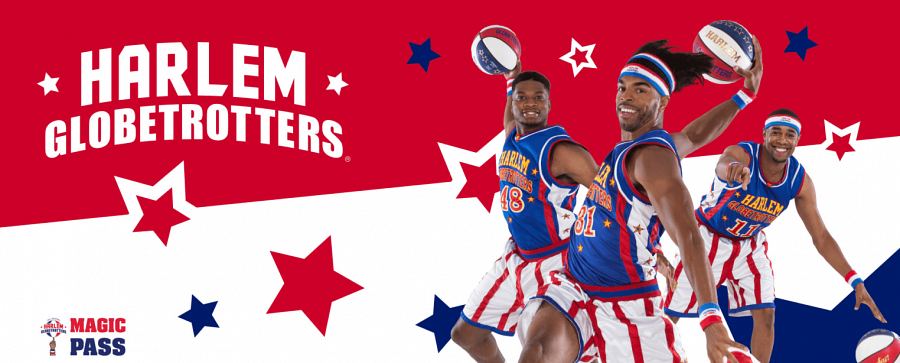 